CÔNG TY CỔ PHẦN KINH DOANH VÀ PHÁT TRIỂN BÌNH DƯƠNG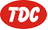  26 – 27 Lô I, đường Đồng Khởi, P. Hòa Phú, TP. Thủ Dầu Một, Bình Dương                     ĐT: 0274.2220666  	Fax: 0274.2220678                                                              Website: www.becamextdc.com.vn.GIẤY ỦY QUYỀNDự họp Đại hội đồng cổ đông thường niên năm 2019Kính gửi: Hội đồng quản trị Công ty Cổ phần Kinh doanh và Phát triển Bình Dương Tên cổ đông: ................................................................Mã số cổ đông............................................Số ĐKKD/CMND/Hộ chiếu:.....................cấp ngày............/......../..............nơi cấp .......................Địa chỉ thường trú:...........................................................................................................................Số cổ phần sở hữu:.....................Số cổ phần đại diện  hoặc được ủy quyền (nếu có):.....................Tổng số cổ phần biểu quyết:............................................................................................................Do không có điều kiện trực tiếp tham dự Đại hội đồng cổ đông thường niên năm 2019 của Công ty Cổ phần Kinh doanh và Phát triển Bình Dương tổ chức ngày 18/4/2019, nên Tôi ủy quyền cho:Ông/Bà: ..........................................................................................................................................Ngày sinh:............../.............../..................Quốc tịch.......................................................................Số CMND/Hộ chiếu:.....................cấp ngày................/............../..............nơi cấp .........................Địa chỉ thường trú:..........................................................................................................................Hoặc ủy quyền cho:  (đánh dấu X vào ô người được chọn)Ông Giang Quốc Dũng		Chủ tịch HĐQT			Bà Bùi Thị Lan 			P.Chủ tịch HĐQT			Ông Đoàn Văn Thuận 		Thành viên HĐQT			Bà Nguyễn Thị Thùy Dương	Trưởng Ban Kiểm soát		Số cổ phần biểu quyết ủy quyền:.....................................cổ phần.Thay mặt Tôi/Chúng tôi tham dự và biểu quyết tất cả các nội dung của Đại hội. Người được ủy quyền có nghĩa vụ thực hiện đúng các quy định trong suốt thời gian diễn ra Đại hội đồng cổ đông thường niên năm 2019 của Công ty Cổ phần Kinh doanh và Phát triển Bình Dương, tổ chức ngày 18/4/2019.Tôi hoàn toàn chịu trách nhiệm về việc ủy quyền này và cam kết tuân thủ nghiêm chỉnh các quy định hiện hành của pháp luật và Điều lệ Công ty Cổ phần Kinh doanh và Phát triển Bình Dương............................., ngày..............tháng...............năm 2019  NGƯỜI ĐƯỢC ỦY QYỀN			          CỔ ĐÔNG       		   Ký, ghi rõ họ tên			     Ký, ghi rõ họ tên (đóng dấu nếu là tổ chức)